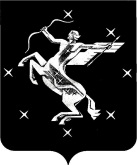 А Д М И Н И С Т Р А Ц И Ягородского округа Химки Московской областиУПРАВЛЕНИЕ ПО ОБРАЗОВАНИЮПРИКАЗОб организации и проведении зонального этапа Всероссийских спортивных соревнований (игр) школьников «Президентские состязания» и «Президентские спортивные игры» среди команд обучающихся общеобразовательных  и других образовательных организаций Московской области в 2021 – 2022 учебном году. На основании распоряжения Министерства образования Московской области от 25.01.2022 года №р-34 «Об организации и проведении регионального этапа Всероссийских спортивных соревнований (игр) школьников «Президентские состязания и «Президентские спортивные игры» в Московской области в 2021-2022 учебном году ПРИКАЗЫВАЮ: Провести зональный этап Всероссийских спортивных соревнований школьников «Президентские состязания» 11.05.2022 на базе МБОУ СОШ №31 (г.Химки, ул. Мельникова, д. 29, стр.1). Начало соревнований: 12.00.Провести зональный этап Всероссийских спортивных игр школьников «Президентские спортивные игры» 14.05.2022г. на базе МБОУ СОШ    №27 (г.Химки, ул. Горшина, стр.5А) и на базе МБОУ СОШ №18 (г.Химки, ул. Бабакина, д.1А). Начало соревнований: 10.00.Директору МБОУ Лицей №11 Кандалову Ю.Н., директору МБОУ СОШ №18 Колесниковой Н.Е. обеспечить участие команд общеобразовательных учреждений в зональном этапе соревнований.Назначить сопровождающих и ответственных за жизнь и здоровье детей в период  следования на мероприятие, проведения мероприятия и следования  с мероприятия.Обеспечить проведение инструктажа с учащимися, ответственными                  и сопровождающими лицами по технике безопасности в период следования на  мероприятие, проведения мероприятия и следования с мероприятия.Директору МБОУ СОШ №31 Марасановой О.А., директору МБОУ СОШ №27 Поляковой М.В., директору МБОУ СОШ №18 Колесниковой Н.Е.Обеспечить готовность  спортивной инфраструктуры для проведения соревнований. Организовать встречу и размещение команд – участниц соревнований.Организовать размещение мандатной комиссии и судейских бригад.Руководителям образовательных учреждений направить 11.05.2022г. и 14.05.2022г. для обеспечения судейства учителей физической культуры и инструкторов по физической культуре (Приложение 1,2).Контроль за исполнением данного приказа оставляю за собой.И.о. начальника Управления                                               Т.И. ВасильеваИсп.: Ж.К. Крыльцова8(495) 0500984 (доб.115)от04.05.2022№223-о